Ref. No:                                                                                                          Date: 21/08/2023.Notice Regarding 4th Semester Programme Practical examIt is hereby notify to all students of 4th semester programme that practical exam on CHEMGP - 4 will be held on 24/8/2023 as stated below. All students must come just 15 minutes before from the commencement time of exam at departmental practical room with their own admit card, Lab-coat, Practical Notebook, spatula, dropper etc. No excuse will be entertained. Group A: Univ. Roll No: 2314137-2141735 to 2311137-2141799 (10:30 am to 12:30 pm)Group B: Roll No: 2314137-2141800 to remaining all students & any candidate (6th sem) having supply in 4th sem practical (1:15 pm to 3:15 pm)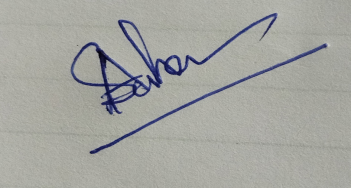 HODDepartment of Chemistry